Publicado en Madrid el 06/05/2022 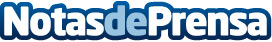 CEV, Escuela Superior de Comunicación, Imagen y Sonido organiza una jornada de puertas abiertas en MadridDicha jornada tiene como finalidad dar a conocer los diferentes ciclos formativos de Grado Medio y Grado Superior que se imparten en el centro y coincide con la apertura del plazo de matriculación para el curso académico 2022-2023Datos de contacto:CEV Escuela Superior de Comunicación, Imagen y SonidoC/Gaztambide 65, 28015, Madrid915 502 960Nota de prensa publicada en: https://www.notasdeprensa.es/cev-escuela-superior-de-comunicacion-imagen-y Categorias: Imágen y sonido Artes Visuales Educación Madrid Cursos Innovación Tecnológica http://www.notasdeprensa.es